INVOICE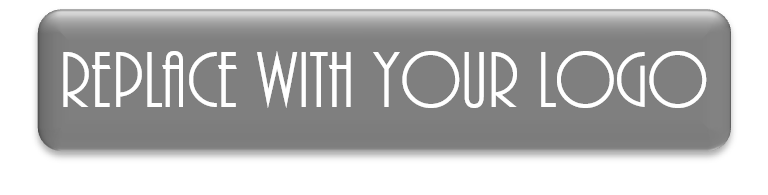 [Company Name][Address][City, State, Zip Code][Phone][Website]Item #DescriptionUnit PriceQuantityTotalSubtotalShippingTaxOtherTotalNotes:Signature of Authorized Person[Title]